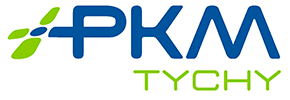 OŚWIADCZENIEJa   ………………………………………… niżej podpisany, reprezentujący firmę ………………………………………………………….  
                                (Imię i Nazwisko)                                                                                                                                                                   (Skrócona nazwa firma)w związku z uczestnictwem w wizji lokalnej dotyczącej szacowania.: „Dostawa stanowiska rolkowego do badania hamulców oraz hydraulicznego szarpaka diagnostycznego - SZACOWANIE” oświadczam, że zapoznałem się i akceptuje zapisy Planu Bezpieczeństwa i Ochrony Zdrowia (BIOZ), który stanowi załącznik w wersji elektronicznej do niniejszego oświadczenia.Załączniki:
- BIOZ_Zajezdnia_Tychy.zip ……………………………………………………..			         …………………………………………………….
		(pieczątka firmowa)				                       	(data i podpis osoby składającej oświadczenie)